Visit representatives from several county & state organizations/agencies who are looking forvolunteers/interns to help serve their missions!Gain valuable information & Seek experiences through                                  “outside the classroom” opportunities!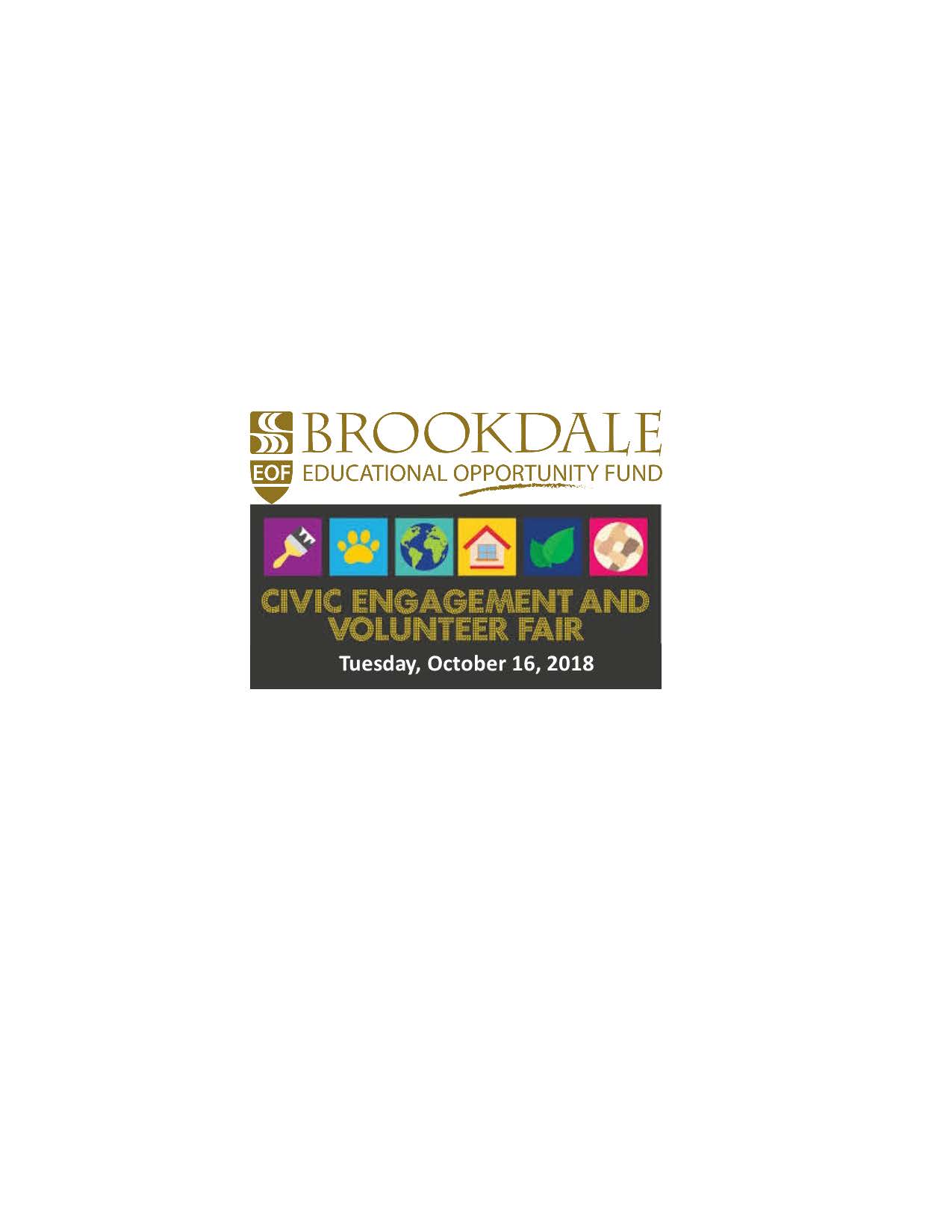 
11:30am – 1:30pmBrookdale – Lincroft CampusSLC – MLK Lounge & SLC PatioAll agencies attending the fair will have positions available for student interns OR volunteers.              A diverse range of organizations will be present, representing a variety of issue area iincluding education, disabilities, housing, hunger, environment, health & wellness, the arts, veterans, animals, human & civil rights, elder care, poverty, children & disaster relief.Find a partner organization whose focus is on service, activism, issue education, and philanthropy.The fair is open to ALL students, faculty, and staff interested in exploring civic engagement opportunities.CIVIC ENGAGEMENT = helps to make a better STUDENT ~ helps to make a better COMMUNITY!